муниципальное бюджетное дошкольное образовательное учреждение Чертковский детский сад №3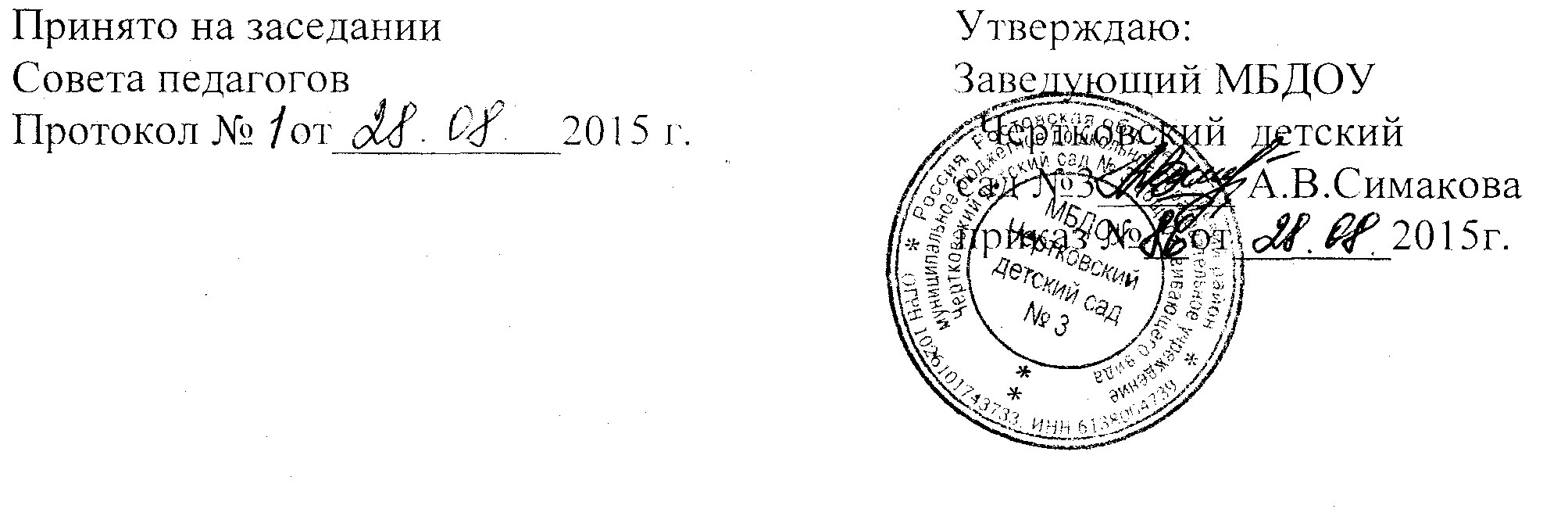 Положение об основной образовательной программев муниципальном бюджетном дошкольном образовательном учреждении Чертковский детский сад №3п.Чертково Чертковского района Ростовской области.п.Чертково, 2015 г.1. Общие положения.1.1. Настоящее положение разработано в соответствии с:- Федеральным Законом от 29.12.2012 года № 273-ФЗ «Об Образовании в Российской Федерации» (далее – Закон); -приказом Министерства образования и науки Российской Федерации от 17.10.2013 года № 1155 «Об утверждении федерального государственного образовательного стандарта дошкольного образования (далее – ФГОС ДО);-примерной основной образовательной программой дошкольного образования, одобренной решением федерального учебно-методического объединения по общему образованию (протокол от 20 мая 2015 г. № 2/15);-Уставом муниципального бюджетного дошкольного образовательного учреждения Чертковский детский сад №3 (далее – ДОУ). 1.2. ДОУ самостоятельно разрабатывает и реализует основную образовательную программу дошкольного образования (далее – Программа) на основе примерных образовательных программ дошкольного образования, согласно условиям, целям и задачам своей деятельности. 1.3. Программа принимается Советом педагогов  ДОУ и утверждается приказом руководителя. 1.4. Программа ДОУ направлена на разностороннее развитие детей дошкольного возраста с учетом их возрастных и индивидуальных особенностей, в том числе достижение детьми дошкольного возраста уровня развития, необходимого и достаточного для успешного освоения ими образовательных программ начального общего образования, на основе индивидуального подхода к детям дошкольного возраста и специфичных для детей дошкольного возраста видов деятельности. 1.5. Освоение Программы ДОУ не сопровождается проведением промежуточных аттестаций и итоговой аттестации воспитанников ДОУ. 2. Цели и задачи Программы. 2.1. Программа ДОУ определяет содержание и организацию образовательной деятельности в ДОУ. 2.2. К целям и задачам ДОУ отнесены следующие ключевые цели, соответствующие ФГОС ДО:  содействие семье в формировании общей культуры, развитии физических, интеллектуальных и личностных качеств растущего ребенка; формирование предпосылок учебной деятельности, обеспечивающих социальную успешность;  сохранение и укрепление физического и психического здоровья дошкольника;  развитие содержательного партнерства для создания единого образовательного пространства ребенка;  повышение родительской компетенции;  содействие современному российскому обществу в передаче новому поколению традиционных отечественных нравственных гуманистических ценностей и идеалов;  содействие государству в формировании основ патриотического чувства и гражданской принадлежности формирующейся личности; сохранение и укрепление физического и психического здоровья детей и формирование у них привычки к здоровому образу жизни; способствование современному и полноценному психическому развитию каждого ребенка; обеспечение каждому ребенку возможности радостно и содержательно прожить период дошкольного детства. Задачи:  охрана и укрепление физического и психического здоровья детей, в том числе их эмоционального благополучия;  обеспечение равных возможностей для полноценного развития каждого ребенка в период дошкольного детства независимо от места жительства, пола, нации, языка, социального статуса, психофизиологических и других особенностей (в том числе ограниченных возможностей здоровья); обеспечение преемственности целей, задач и содержания образования, реализуемых в рамках образовательных программ различных уровней (далее - преемственность основных образовательных программ дошкольного и начального общего образования);  создание благоприятных условий развития детей в соответствии с их возрастными и индивидуальными особенностями и склонностями, развития способностей и творческого потенциала каждого ребенка как субъекта отношений с самим собой, другими детьми, взрослыми и миром; объединение обучения и воспитания в целостный образовательный процесс на основе духовно-нравственных и социокультурных ценностей и принятых в обществе правил и норм поведения в интересах человека, семьи, общества;  формирование общей культуры личности детей, в том числе ценностей здорового образа жизни, развития их социальных, нравственных, эстетических, интеллектуальных, физических качеств, инициативности, самостоятельности и ответственности ребенка, формирования предпосылок учебной деятельности; обеспечение вариативности и разнообразия содержания Программ и организационных форм дошкольного образования, возможности формирования Программ различной направленности с учетом образовательных потребностей, способностей и состояния здоровья детей;  формирования социокультурной среды, соответствующей возрастным, индивидуальным, психологическим и физиологическим особенностям детей;  обеспечение психолого-педагогической поддержки семьи и повышения компетентности родителей (законных представителей) в вопросах развития и образования, охраны и укрепления здоровья детей.  2.3. Программа ДОУ включает инвариативную (обязательную) часть и вариативную (формируемую участниками образовательных отношений) часть. Вариативную часть каждая возрастная группа ДОУ может формировать отдельно на основе интересов и запросов родителей воспитанников. 2.4. Программа ДОУ формируется как программа психолого-педагогической поддержки позитивной социализации и индивидуализации, развития личности детей дошкольного возраста и определяет комплекс основных характеристик дошкольного образования (объем, содержание и планируемые результаты в виде целевых ориентиров дошкольного образования). 2.5. В Программе ДОУ определена продолжительность пребывания детей в ДОУ, режим работы, предельная наполняемость групп. 3. Содержание и структура Программы. 3.1. Содержание Программы обеспечивает развитие личности, мотивации и способностей детей в различных видах детской деятельности и охватывает структурные единицы, представляющие определенные направления развития и образования детей (образовательные области):  социально-коммуникативное развитие;  познавательное развитие;  речевое развитие;  художественно-эстетическое развитие;  физическое развитие. 3.2. В содержание Программы указываются аспекты образовательной среды:  предметно-пространственная развивающая образовательная среда;  характер взаимодействия со взрослыми;  характер взаимодействия с другими детьми;  система отношений ребенка к миру, к другим людям, к себе самому. 3.3. Программа состоит из обязательной части и части, формируемой участниками образовательных отношений. Обе части являются взаимодополняющими и необходимыми для реализации ФГОС ДО. 3.4. В обязательной части Программы раскрывается содержание образовательной деятельности по пяти образовательным областям, описание форм, способов, методов и средств реализации Программы, комплексность подходов для обеспечения развития детей во всех пяти взаимодополняющих образовательных областях. 3.5. Часть, формируемая участниками образовательных отношений, представлена выбранными и (или) разработанными участниками образовательных отношений самостоятельно образовательными программами, направленными на развитие детей в одной или нескольких образовательных областях, видах деятельности и (или) культурных практиках (парциальные образовательные программы), методиками, формами организации образовательной работы, спецификой национальных, социокультурных условий, традиций учреждения, группы. 3.6. Объем обязательной части Программы занимает не менее 60% от ее общего объема; части, формируемой участниками образовательных отношений, не более 40% 3.7. Программа ДОУ содержит три основных раздела:  целевой,  содержательный, организационный, в каждом из которых отражается обязательная часть и часть, формируемая участниками образовательных отношений. 3.8. Целевой раздел Программы состоит из:  Пояснительной записки, в которой раскрываются цели и задачи реализации Программы; принципы и подходы к формированию Программы;  Планируемые результаты освоения Программы, которые конкретизируются требованиями ФГОС ДОк целевым ориентирам в обязательной части и части, формируемой участниками образовательных отношений;-развивающее оценивание качества образовательной деятельности по Программе, которое включает оценивание качества условий образовательной деятельности: психолого-педагогические, кадровые, материально-технические, финансовые, информационно-методические и т.д.3.9. Содержательный раздел Программы раскрывает общее содержание Программы, обеспечивающее полноценное развитие личности детей и включает:  Описание модулей образовательной деятельности в соответствии с направлениями развития ребёнка в пяти образовательных областях: социально-коммуникативной; познавательной, речевой, художественно-эстетической, физического развития, с учётом используемых вариативных программ дошкольного образования и методических пособий, обеспечивающих реализацию данного содержания;-Описание вариативных форм, способов, методов и средств реализации Программы с учётом возрастных и индивидуально-психологических особенностей воспитанников, специфики их образовательных потребностей, мотивов и интересов;-Адаптивная программа коррекционно-развивающей работы с детьми с ограниченными возможностями здоровья, описывающая образовательную деятельность по профессиональной коррекции нарушений развития детей, предусмотренную Программой.3.10. Содержание коррекционной работы и (или) инклюзивного образования включается в Программу и содержит специальные условия, механизмы адаптации Программы, использование специальных образовательных программ и методов, специальных методических пособий и дидактических материалов, проведение групповых и индивидуальных коррекционных занятий и осуществление квалифицированной коррекции нарушений их развития. 3.11. Организационный раздел Программы содержит описание психолого-педагогических условий , обеспечивающих развитие ребёнка, организацию развивающей предметно-пространственной среды, кадровые условия , материально- технического обеспечения Программы, финансовые условия реализации Программы, планирование образовательной деятельности, режим дня и распорядок, перспективы работы по совершенствованию и развитию содержания Программы и обеспечивающих её реализацию нормативно-правовых, финансовых, научно-методических, кадровых, информационных и материально-технических ресурсов, перечень нормативных и нормативно-методических документов, перечень литературных источников.  3.12. В случае, если обязательная часть Программы соответствует примерной образовательной программе, она оформляется в виде ссылки на соответствующую примерную образовательную программу. Обязательная часть представляется развернуто, в случае если она не соответствует одной из примерных. 3.13. Часть Программы, формируемая участниками образовательных отношений, может быть представлена в виде ссылок на соответствующую методическую литературу, позволяющую ознакомиться с содержанием выбранных участниками образовательных отношений парциальных программ, методик, форм организации образовательной работы. 3.14. Рабочие учебные программы по образовательным областям разрабатываются в соответствие с примерной образовательной программой дошкольного образования, парциальными программами и с учетом регионального компонента. 4. Презентация Программы. 4.1. Дополнительным разделом Программы является текс ее краткой презентации.4.2. Краткая презентация ориентирована на родителей (законных представителей) и размещается на сайте ДОУ. 4.3. Структура Презентации:  Возрастные и иные категории детей, на которых ориентирована Программа;  Используемые Примерные программы;  Характеристика взаимодействия педагогического коллектива с семьями детей. 5. Механизм реализации Программы. 5.1. На заседании установочного Совета педагогов  в августе образовательная программа  рассматривается. 5.2. Руководитель ДОУ утверждает по ДОУ перечень примерных образовательных программ и разрешает их реализацию в текущем учебном году. Основанием для приказа является решение Совета педагогов. Ответственность за работу Совета педагогов  и издания приказа возлагается на руководителя ДОУ. 5.3. Учебно-методические комплекты (далее УМК), необходимые для организации образовательной деятельности выбираются педагогами ДОУ из Федерального перечня, рекомендованного Министерством образования и науки РФ и региональными органами управления образования. 5.4. Педагоги ставят в известность родителей (законных представителей) об использовании УМК. 6. Сроки реализации Образовательной программы ДОУ. 6.1. Образовательная программа ДОУ разрабатывается сроком на 1 год.6.2. В ходе реализации Программы возможны изменения, вызванные технологизацией образовательной деятельности, необходимостью обновления содержания образования, внедрением новых методик. 6.3. Ежегодно утверждаемые учебные планы, программы, если они не меняют в корне концепцию и направленность дошкольного образования, приоритетные направления образовательной деятельности, являются дополнениями к основной образовательной программе ДОУ. 7. Организация контроля за реализацией образовательной программы.7.1. Контроль выполнения Программы и освоение ее содержания воспитанниками осуществляется заместителем заведующей по ВМР не менее двух раз в год и организуется в соответствии с положением о системе мониторинга качества образовательного процесса. 7.2. Общее руководство реализацией Программы ДОУ осуществляется руководителем. Вопросы о ходе реализации рассматриваются на административных совещаниях, заседаниях Совета педагогов.7.3. Ответственность за реализацию Программы возлагается на администрацию ДОУ.7.4. ДОУ несет ответственность в установленном законодательством Российской Федерации порядке за невыполнение или ненадлежащее выполнение функций, отнесенных к ее компетентности, за реализацию не в полном объеме образовательных программ в соответствии с учебным планом, качество образования выпускников ДОУ, а также за жизнь, здоровье воспитанников, работников образовательного учреждения. 7.5. За нарушение или незаконное ограничение права на образование и предусмотренных законодательством об образовании прав и свобод воспитанников, родителей (законных представителей) несовершеннолетних воспитанников, нарушение требований к осуществлению образовательной деятельности ДОУ и его должностные лица несут административную ответственность в соответствии с Кодексом Российской Федерации об административных правонарушениях. 7.6. Срок действия настоящего положения действует до внесения изменений в законодательные акты, регламентирующие организацию образовательной деятельности.